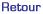 ComitéN° LicenceNom / PrénomClubVainqueursVainqueursVainqueursVainqueurs00100101200Muriel DESMARIS R. C. MONTLUEL PET. 00100311519Cédric MURGIA R. C. MONTLUEL PET. FinalistesFinalistesFinalistesFinalistes00100108311Céline MAGAT PET. MIRIBEL COTIERE 00103816873Sébastien BALAYE PET. MIRIBEL COTIERE Demi-finalistesDemi-finalistesDemi-finalistesDemi-finalistes00100109574Christelle DOMY PETANQUE PONTEVALLOISE 00107102141Xavier TARDY PETANQUE PONTEVALLOISE 00100110170Sylvie LAMBERT PET.CLUB DE L ALBARINE 00100110325Anthony VERNAY VIGNON PET.CLUB DE L ALBARINE Quart de FinalistesQuart de FinalistesQuart de FinalistesQuart de Finalistes00100109749Morgane GELIN COCHONNET FRANCHELEINS 00100102137Thierry GELIN COCHONNET FRANCHELEINS 00100108789Edwige DUPUPET PETANQUE NANTUATIENNE 00100103550Jacky BOISNAULT PETANQUE NANTUATIENNE 00100110606Estelle ALLIROT PET. MIRIBEL COTIERE 00100101857Julien RUBIO PET. MIRIBEL COTIERE 00106909915Aurélie BAHI R. C. MONTLUEL PET. 00106902250Sébastien CALMEL R. C. MONTLUEL PET. Huitième de FinalistesHuitième de FinalistesHuitième de FinalistesHuitième de Finalistes00100102415Colette CHAMBARD PET. BAN THEVENIN MEXIMIEUX 00100102646Marc JANTON PET. BAN THEVENIN MEXIMIEUX 00106904352Pascale CHORON R. C. MONTLUEL PET. 00100106633Christophe SALA R. C. MONTLUEL PET. 00100109826Danielle CHAMPEL PETANQUE CLUB PERONNAS 00100111087Cédric BERT PETANQUE CLUB PERONNAS 00100111708Sabrina PERROTTI JEUNESSE LAIQUE BOURG 00100111129Florian PERRET JEUNESSE LAIQUE BOURG 00100110080Mélanie PEYFORT PETANQUE CLUB PERONNAS 00100109909Mickael COLLANGE PETANQUE CLUB PERONNAS 00100111636Dominique VIAL PETANQUE CULOZIENNE 00100103027Roger MARCHAND PETANQUE CULOZIENNE 00100111969Cathy RAZONGLES PETANQUE GESSIENNE 00100104507Bernard MASSON PETANQUE GESSIENNE 00100112118Elodie LALLEMENT E S V S THOISSEY PET. 00100111819Christian PACCAUD E S V S THOISSEY PET. 